Городской округ Пелым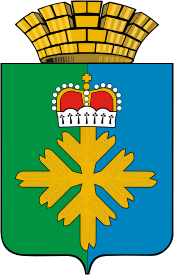 О выполнении плана мероприятий по противодействию коррупции в городском округе Пелым в 2021 году 21 декабря 2021Городской округ ПелымАнализ нормативной правовой базы органов местного самоуправления городского округа Пелым и подготовка иных нормативных правовых актов, необходимых для реализации законодательства Российской Федерации о противодействии коррупцииПринято 6 муниципальных правовых актов в сфере противодействия коррупцииПроведена антикоррупционная экспертиза 10 проектов нормативных правовых актов, принятыми органами местного самоуправленияВыявлены 0 коррупциогенных факторов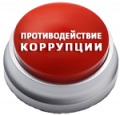 Городской округ ПелымОрганизация представления сведений о доходах, расходах, об имуществе и обязательствах имущественного характера лицами, замещающими муниципальные должности и должности муниципальной службы органов местного самоуправления городского округа Пелым, обеспечение контроля своевременности представления указанных сведений Муниципальными служащими заполнены 24 формы об адресах сайтах, на которых размещалась общедоступная информация, а также данные, позволяющие их идентифицироватьПредоставлены 24 справки о доходах, расходах, имуществе и обязательствах имущественного характера от муниципальных служащих, должности которых входят в перечень с повышенными коррупционными рисками, 9 справок от руководителей муниципальных учреждений городского округа Пелымк дисциплинарной ответственности в 2021 году муниципальные служащие и  руководители муниципального учреждения не привлекались. Городской округ ПелымПроведение комиссий по служебному поведению в 2021 годуПроведено 13 комиссий по соблюдению требований к служебному поведению:из них 7 заседаний комиссии в отношении 20 муниципальных служащих и 7 заседаний в отношении руководителей муниципальных учреждений. Все нарушения признаны как несущественные проступки.Комиссией рассмотрено 14 уведомлений о намерение заниматься иной оплачиваемой работойГородской округ ПелымПроведение проверок соблюдения порядка проведения конкурсов, аукционов, сдаваемого в аренду муниципального имуществаПроведено 11 аукционов на право заключения договоров аренды муниципального имущества, земельных участков. 5 аукционов по продаже муниципального имущества и земельных участков. Нарушений порядка проведения торгов не выявлено.В 2021 года  продан 1 объект муниципальной собственности,  4 земельных участков проданы по итогам электронного аукциона. При проведении анализа нарушений не выявлено.Городской округ ПелымПроведение анализа причин отказов в выдаче разрешений на строительство и разрешений на ввод объектов в эксплуатациюВ 2021 году поступило 5 заявлений о выдаче разрешений на строительство, из них:-5 выдано;- отказов не было.6 заявлений о выдаче разрешений на ввод объектов в эксплуатацию, из них:-5 выдано;-1 отказ.Анализ причины отказа в выдаче разрешений на ввод показал, что отказ в выдачи, в связи с несоответствием представленных документов.Городской округ ПелымКонтроль в финансово-бюджетной сфереКонтрольным органом городского округа Пелым проведена 1 проверка в отношении муниципального учреждения по соблюдению бюджетного законодательства. Нарушений не выявленоГородской округ ПелымГородской округ ПелымВ образовательных учреждениях городского округа Пелым проводятся мероприятия, направленные на профилактику коррупционных проявленийГородской округ ПелымОрганизация разъяснительной работы среди граждан о порядке предоставления государственных и муниципальных услуг Городской округ Пелым\                                  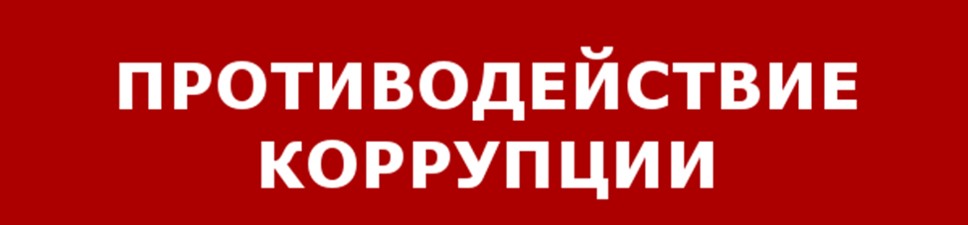 Среднее значение «Индекса восприятия коррупции» (получено из неокругленных значений индексов по каждому органу власти, учреждению и организации по данным социологического исследования, проведенного в 2021 году) составляет 26,04%, что соответствует понятию «Низкая» 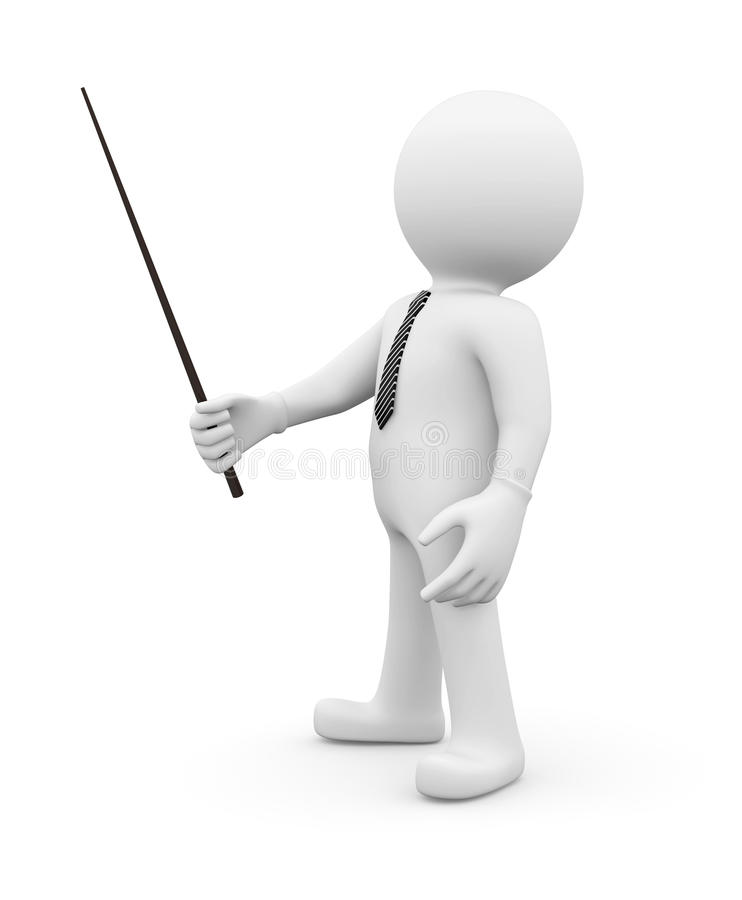 